：2022年８月　英会話サロン “English Café” 月会費：10,000円（月5回）12,000円 (取り放題）　or 1回3,000円Sun.Mon.Tue.Tue.Wed.Wed.ThursFri.Sat.11210:00 – 11:30 英会話(B/C)                      Sam19:30 - 21:00お仕事帰りの英会話  　John210:00 – 11:30 英会話(B/C)                      Sam19:30 - 21:00お仕事帰りの英会話  　John310:00 – 11:30  英会話(A)    John11:30 – 13:00  英会話(B/C)  John410:00 – 11:30 英会話(B/C)  Yuri510:00 – 11:30  英会話(A)    Sam11:30 – 13:00  英会話(B/C)  Sam616:00–17:30  Ian Business English Café　　                78910:00 – 11:30 英会話(B/C)                         Sam19:30 - 21:00お仕事帰りの英会話  　John　910:00 – 11:30 英会話(B/C)                         Sam19:30 - 21:00お仕事帰りの英会話  　John　1010:00 – 11:30  英会話(A)   Sam11:30 – 13:00  英会話(B/C) Sam1010:00 – 11:30  英会話(A)   Sam11:30 – 13:00  英会話(B/C) Sam11                        12                           13Summer Vacation (August 11-17)          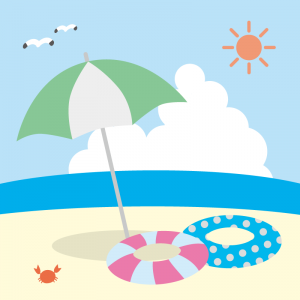 11                        12                           13Summer Vacation (August 11-17)          11                        12                           13Summer Vacation (August 11-17)          14              15           16　　                    17　　　　　　　　　　　　　　　　　　　　　　　　　　　　　　　　　　　　　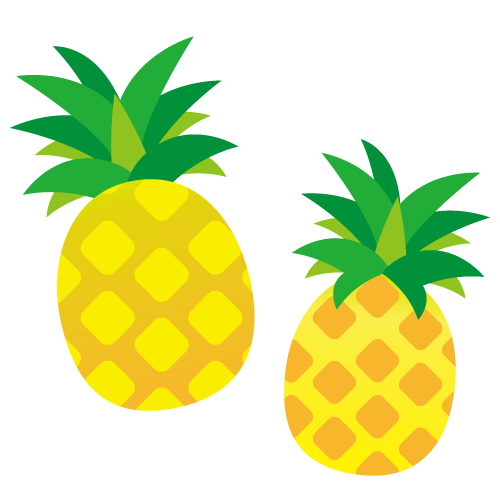 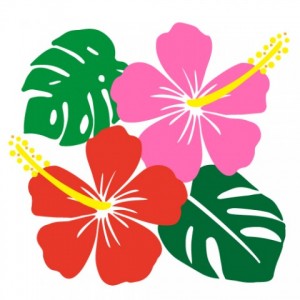 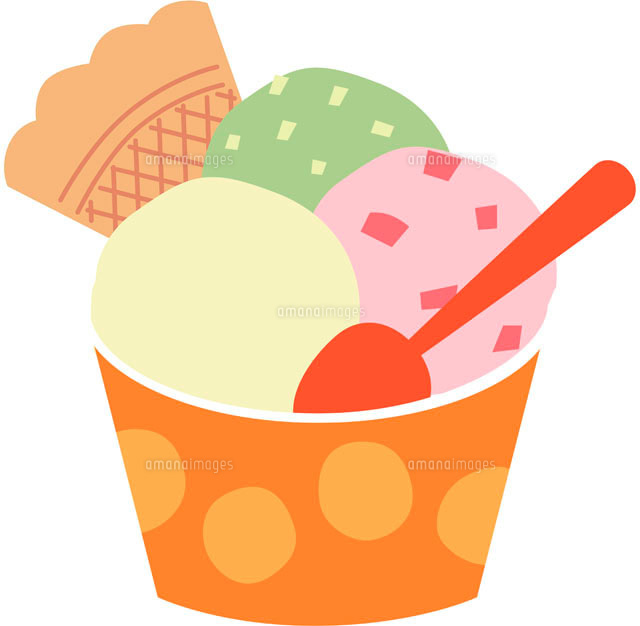 14              15           16　　                    17　　　　　　　　　　　　　　　　　　　　　　　　　　　　　　　　　　　　　14              15           16　　                    17　　　　　　　　　　　　　　　　　　　　　　　　　　　　　　　　　　　　　14              15           16　　                    17　　　　　　　　　　　　　　　　　　　　　　　　　　　　　　　　　　　　　14              15           16　　                    17　　　　　　　　　　　　　　　　　　　　　　　　　　　　　　　　　　　　　14              15           16　　                    17　　　　　　　　　　　　　　　　　　　　　　　　　　　　　　　　　　　　　1810:00 – 11:30 英会話(B/C)  Yuri1910:00 – 11:30  英会話(A)    Sam11:30 – 13:00  英会話(B/C)  Sam2016:00–17:30  IanBusiness English Café2112:30-14:00英語でGospelを歌おう   14:00-17:00♪Session@JETS　222310:00 – 11:30 英会話(B/C)                      Sam19:30 - 21:00お仕事帰りの英会話  John2310:00 – 11:30 英会話(B/C)                      Sam19:30 - 21:00お仕事帰りの英会話  John2410:00 – 11:30  英会話(A)   Sam11:30 – 13:00  英会話(B/C) Sam2410:00 – 11:30  英会話(A)   Sam11:30 – 13:00  英会話(B/C) Sam2510:00 – 11:30 英会話(B/C)  Yuri2610:00 – 11:30  英会話(A)    Sam11:30 – 13:00  英会話(B/C)  Sam2716:00 –17:30  IanBusiness English Café28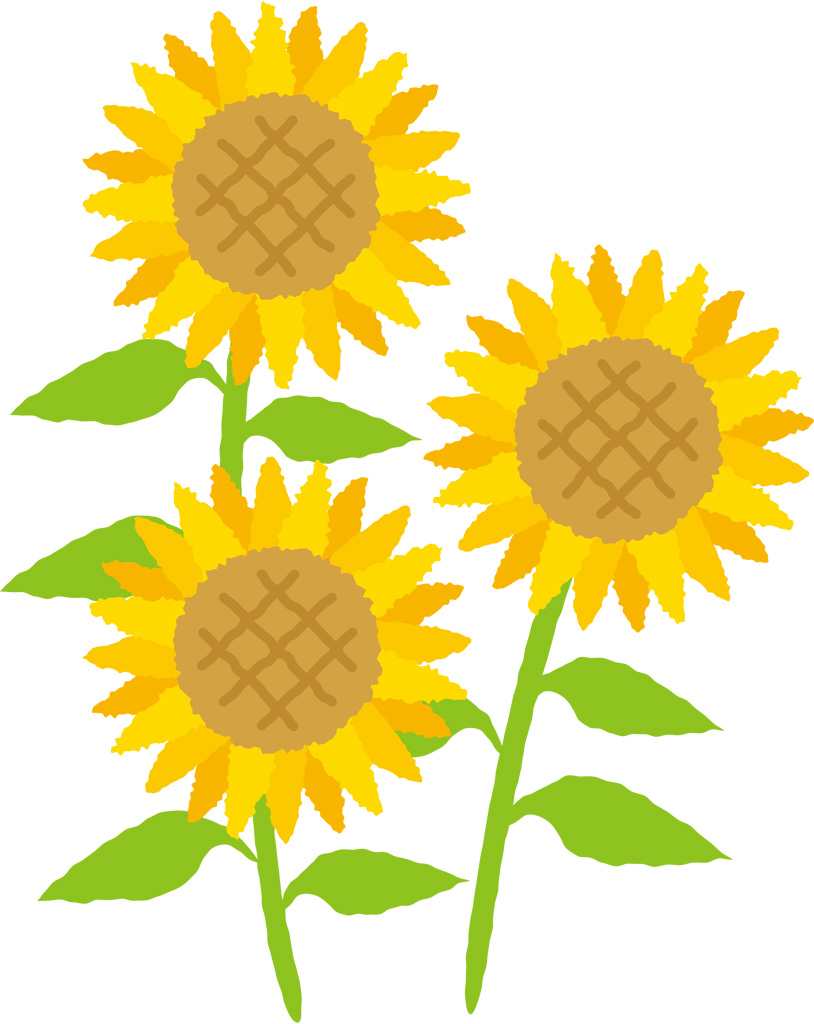 293010:00 – 11:30 英会話(B/C)                      Stephen19:30 - 21:00お仕事帰りの英会話  Stephen3010:00 – 11:30 英会話(B/C)                      Stephen19:30 - 21:00お仕事帰りの英会話  Stephen3110:00 – 11:30  英会話(A)   Stephen11:30 – 13:00  英会話(B/C) Stephen3110:00 – 11:30  英会話(A)   Stephen11:30 – 13:00  英会話(B/C) Stephenお知らせ：１）ＴＯＥＩＣ　Classのスケジュール/英作文指導につきましては、伊藤までお尋ねください。２）Gospel & Session   Aug. 21    12:30－14:00　Gospel　(Larry Ransome & 大久保和慧　p)　　　14:00-17:00  Session (w/糸原摩理　p/吹田義仁　b/Larry Ransome, d)　　　お知らせ：１）ＴＯＥＩＣ　Classのスケジュール/英作文指導につきましては、伊藤までお尋ねください。２）Gospel & Session   Aug. 21    12:30－14:00　Gospel　(Larry Ransome & 大久保和慧　p)　　　14:00-17:00  Session (w/糸原摩理　p/吹田義仁　b/Larry Ransome, d)　　　お知らせ：１）ＴＯＥＩＣ　Classのスケジュール/英作文指導につきましては、伊藤までお尋ねください。２）Gospel & Session   Aug. 21    12:30－14:00　Gospel　(Larry Ransome & 大久保和慧　p)　　　14:00-17:00  Session (w/糸原摩理　p/吹田義仁　b/Larry Ransome, d)　　　